Lesson 8: Make Numbers with 10 and Some More (Part 2)Standards AlignmentsTeacher-facing Learning GoalsCompose and decompose numbers 11–19 using 10 ones and some more ones.Student-facing Learning GoalsLet’s show numbers with 10-frames and dots or counters.Lesson PurposeThe purpose of this lesson is for students to compose numbers 11–19 using 10 ones and some more ones.In previous lessons, students saw numbers 11–19 as ten ones and some more ones as they counted, composed, and represented these numbers. The purpose of this lesson is for students to use the understanding that a full 10-frame contains 10 ones to compose numbers 11–19. Using a 10-frame encourages students to count on from 10. While this lesson highlights counting on as a strategy, students need significant practice working with 10-frames before they are able to count on to determine the total with understanding. Students can complete the activities by counting all. Counting on to determine the total is not an expectation in kindergarten.Access for: Students with DisabilitiesEngagement (Activity 2) English LearnersMLR8 (Activity 1)Instructional RoutinesHow Many Do You See? (Warm-up)Materials to GatherGlue or tape: Activity 1Scissors: Activity 1Two-color counters: Activity 2, Activity 3Materials to Copy10-frame and More Dots Cards (groups of 2): Activity 1Make Number Cards (groups of 1): Activity 1Bingo Stage 4 Gameboard (groups of 4): Activity 3Number Cards 11-19 (groups of 2): Activity 3Lesson TimelineTeacher Reflection QuestionHow did the work of the previous lesson lay the foundation for students to be successful in the activities of this lesson?Cool-down(to be completed at the end of the lesson)  5minMake 14Standards AlignmentsStudent-facing Task StatementDraw more dots to show 14.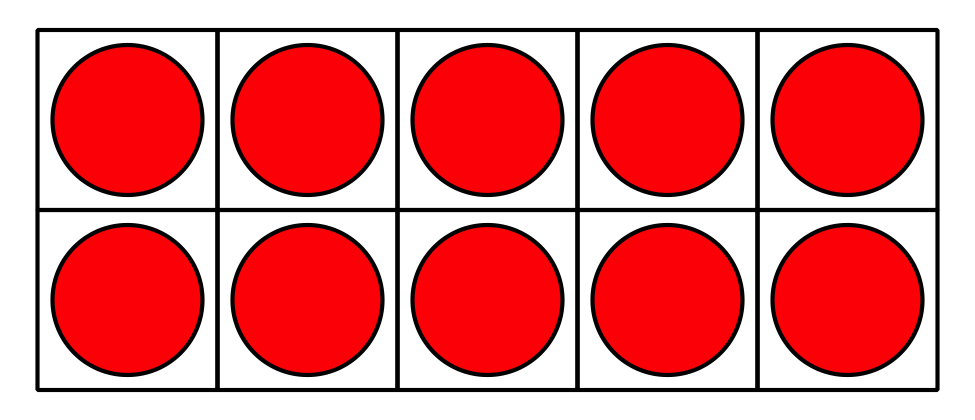 Student ResponsesStudents draw 4 dots.AddressingK.CC.B.5, K.NBT.A.1Warm-up10 minActivity 115 minActivity 210 minActivity 315 minLesson Synthesis5 minCool-down5 minAddressingK.CC.B.5, K.NBT.A.1